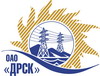 Открытое акционерное общество«Дальневосточная распределительная сетевая  компания»Протокол заседания Закупочной комиссии по вскрытию поступивших на открытый запрос предложений конвертовг. БлаговещенскПРЕДМЕТ ЗАКУПКИ:Способ и предмет закупки: Открытый электронный запрос предложений «Ячейка КСО» для нужд филиала ОАО «ДРСК» «Приморские электрические сети» ПРИСУТСТВОВАЛИ:Два члена постоянно действующей Закупочной комиссии ОАО «ДРСК» 2 уровняВОПРОСЫ ЗАСЕДАНИЯ ЗАКУПОЧНОЙ КОМИССИИ:В адрес Организатора закупки поступило 14 (четырнадцать) заявок конверты с которыми были размещены в электронном виде на Торговой площадке Системы www.b2b-energo.ru.Вскрытие конвертов было осуществлено в электронном сейфе организатора запроса предложений на Торговой площадке Системы www.b2b-energo.ru автоматически.Дата и время начала процедуры вскрытия конвертов с заявками на участие в закупке: 15:08 (время московское) 07.10.2013. (было продлено на 4 ч., 38 мин., 52 cек.)Место проведения процедуры вскрытия конвертов с предложениями участников: Торговая площадка Системы www.b2b-energo.ru.В конвертах обнаружены заявки следующих Участников закупки:РЕШИЛИ:Утвердить заседания Закупочной комиссии по вскрытию поступивших на открытый запрос предложений конвертов.Ответственный секретарь Закупочной комиссии 2 уровня ОАО «ДРСК»	О.А. МоторинаТехнический секретарь Закупочной комиссии 2 уровня ОАО «ДРСК»	Е.Ю. Коврижкина№ 534/МТПиР-В08.10.2013№Наименование претендента на участие в конкурсе и его адресПредмет и общая цена заявки на участие в конкурсе1ЗАО "ДЭТК" (Россия, г.Хабаровск, ул.Ангарская, 7, оф. 29)Предложение: подано 07.10.2013 в 14:38
Цена: 5 170 000,00 руб. (цена без НДС)2ООО "ЧЗ "Электрощит" (429500, Чувашская Республика - Чувашия, п. Кугеси, Монтажный пр-д, д. 2)Предложение: подано 07.10.2013 в 14:37
Цена: 5 190 000,00 руб. (цена без НДС)3ООО ПКФ "ЭнергоЩит" (454010, Россия, Челябинская область, г. Челябинск, ул. Енисейская, д. 12)Предложение: подано 07.10.2013 в 14:06
Цена: 5 235 000,00 руб. (цена без НДС)4ЗАО ЗЭТО "ЭнергоСила" (пер. Нахимова, 11/1, г. Томск, Томская область, 634012)Предложение: подано 07.10.2013 в 12:59
Цена: 5 430 000,00 руб. (цена без НДС)5ООО "ПКС" (680029, Россия, Хабаровский край, г. Хабаровск, ул. Данчука, д. 7 "А", кв. 127)Предложение: подано 07.10.2013 в 12:13
Цена: 5 470 000,00 руб. (цена без НДС)6ООО ТД "Электрощит" (630071, Россия, Новосибирская область, г. Новосибирск, ул. Станционная, д. 60/1)Предложение: подано 07.10.2013 в 11:32
Цена: 5 774 165,25 руб. (цена без НДС)7ЗАО "ЭТК "БирЗСТ" (679017, Россия, Еврейская автономная область, г. Биробиджан, ул. Трансформаторная, д. 1)Предложение: подано 07.10.2013 в 11:06
Цена: 6 000 000,00 руб. (цена без НДС)8ООО Управляющая компания "Радиан" (664040, Иркутская область, г. Иркутск, ул. Розы Люксембург, д. 184)Предложение: подано 07.10.2013 в 11:08
Цена: 6 271 186,46 руб. (цена без НДС)9ООО "ПКФ "Автоматика" (Красноармейский проспект, д. 7, а/я 547; г. Тула; Россия; 300041.)Предложение: подано 07.10.2013 в 11:00
Цена: 6 610 170,00 руб. (цена без НДС)10ООО ПО "ВЭЛТА" (644024, Омская область, г. Омск, ул. Куйбышева, д. 56)Предложение: подано 07.10.2013 в 08:58
Цена: 6 614 772,88 руб. (цена без НДС)11ООО "Свет-92" (344064, Ростовская обл., г. Ростов-на-Дону, ул. Вавилова, 60)Предложение: подано 07.10.2013 в 09:53
Цена: 7 512 540,00 руб. (цена без НДС)12ООО "ЭТК Энерготранс" (680054, г. Хабаровск, ул. Трехгорная 8)Предложение: подано 07.10.2013 в 08:45
Цена: 8 139 000,00 руб. (цена без НДС)13ООО "ПКЦ "Бреслер" (690091, Приморский край, г. Владивосток, Океанский пр-кт, 15 А, оф. 16)Предложение: подано 07.10.2013 в 06:38
Цена: 8 139 172,88 руб. (цена без НДС)14ООО "РОСЭК" (620027, Россия, Свердловская область, г. Екатеринбург, ул. Николая Никонова, д. 8, кв. 3)Предложение: подано 04.10.2013 в 15:07
Цена: 8 415 254,24 руб. (цена без НДС)